ПГИТ "Алеко Константинов" взе участие в съвместна инициатива на УХТ гр. Пловдив и Министерството на туризма.Проектът "Национално меню" има за цел да популяризира българския традиционен вкус и български автентични ястия на световната кулинарна карта.Нашата гимназия, в лицето на г-жа Атанаска Геджева, представи характерни за Чепинския край ястия, които бяха включени в каталога.Директорът, инж. Любка Байлова, взе участие в среща с ръководството на университета, където бяха обсъдени възможности за съвместни дейности с гимназията ни.https://bnt.bg/…/izbraha-yastiyata-v-nacionalnoto-menyu…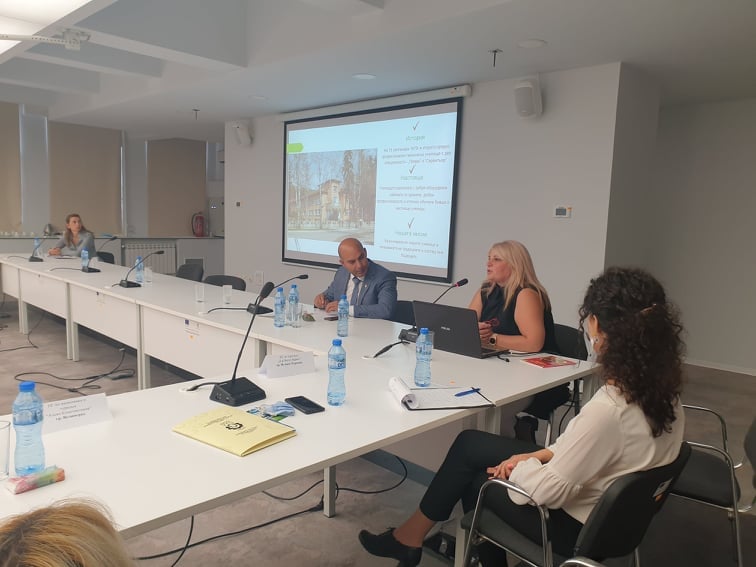 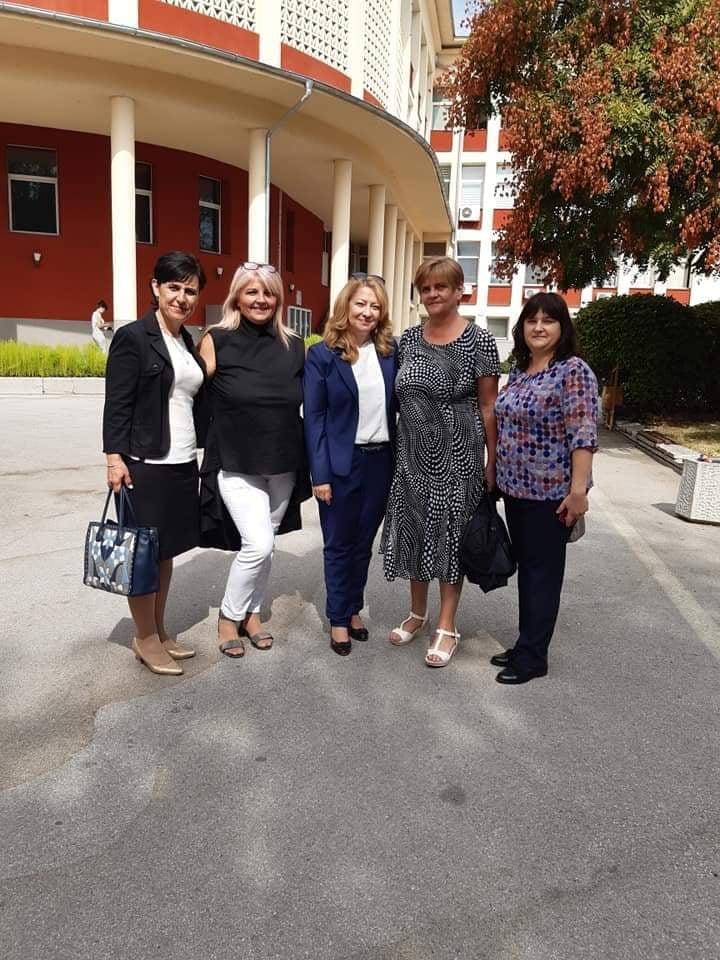 